 Об утверждении плана мероприятий по противодействию незаконной миграции на территории  сельского поселения Артюшкино муниципального района Шенталинский Самарской области  на 2022-2024 годы В соответствии с Федеральными законами от 06.10.2003 года  № 131-ФЗ «Об общих принципах организации местного самоуправления в Российской Федерации»,  от 31.05. 2002 года № 62-ФЗ «О гражданстве Российской Федерации», от 18.07. 2006 года № 109-ФЗ «О миграционном учете иностранных граждан и лиц без гражданства в Российской Федерации»,  от 25.07. 2002 года  № 115-ФЗ «О правовом положении иностранных граждан в Российской Федерации»,  от 25.07.2002 г № 114-ФЗ «О противодействии экстремистской деятельности», от 06.03.2006 г. № 35-ФЗ «О противодействии терроризму»,  в целях противодействия незаконной миграции и экстремизму,  профилактики проявлений ксенофобии, национальной и расовой нетерпимости  на территории  сельского поселения Артюшкино, руководствуясь Уставом сельского поселения Артюшкино, Администрация сельского поселения АртюшкиноПОСТАНОВЛЯЕТ:1. Утвердить план мероприятий по противодействию незаконной  миграции на территории  сельского поселения Артюшкино муниципального района Шенталинский Самарской области   на 2022-2024 годы, согласно приложению.  2.  Настоящее постановление распространяет свои действия  на правоотношения,  возникшие с 01.01.2022 года.3. Настоящее постановление опубликовать в газете «Вестник поселения Артюшкино» и на сайте Администрации сельского поселения.4. Контроль   за исполнением данного постановления  оставляю за собой. Глава  сельского поселения Артюшкино                                    	О.В. Зайцева		                                 Приложениек постановлению   Администрации  сельского поселения Артюшкиноот  04.07.2022 г. № 27-пПлан мероприятий по  противодействию   незаконной миграции на территории  сельского поселения Артюшкино муниципального района Шенталинский Самарской области  на 2022 - 2024 годы  Характеристика проблемыНеконтролируемая миграция способствует усилению националистических настроений, политического и религиозного насильственного экстремизма, этносепаратизма и создает условия для возникновения конфликтов.Исполнение запланированных мероприятий необходимо для:- исключение случаев проявления социальной, расовой, национальной и религиозной розни;- минимизация фактов проявления превосходства либо неполноценности человека по признаку его социально расовой, национальной, религиозной или языковой принадлежности или отношения к религии;- исключения случаев нарушения прав, свобод и интересов человека и гражданина в зависимости от его социально расовой, национальной, религиозной или языковой принадлежности или отношения к религии;- выявлению и пресечению деятельности этнических преступных группировок, используемых в террористических целях.Цели и задачи мероприятийОсновными целями плана мероприятий являются:- обеспечение эффективного регулирования внешней миграции на территории сельского поселения Артюшкино, соответствия параметров стратегии социально-экономического и демографического развития сельского поселения;- противодействия незаконной миграции.Условиями достижения целей плана мероприятий является решение следующих задач:- формирование полной, достоверной, оперативной и актуальной информации о перемещении иностранных граждан;- сокращение преступлений, совершенных иногородними и иностранными гражданами;- обеспечение противодействия коррупции при оказании государственных услуг и исполнения государственных функций в сфере миграции;Реализацию мероприятий предполагается осуществить в течение 3-х лет (2022-2024 годы) без разделения на этапы, поскольку меры по профилактике правонарушений и борьбе с преступностью необходимо осуществлять постоянно.Для достижения поставленных целей плана мероприятий предусмотрено обеспечение условий для решения вопросов регулирования внешней миграции с учетом законодательства Российской Федерации и международных обязательств Российской федерации в сфере миграции.Ожидаемые результатыРеализация плана позволит:- обеспечить органы местного самоуправления объективной информацией об объемах и структуре миграционных потоков с целью принятия адекватных мер по регулированию миграционных процессов;- снизить риск возникновения конфликтных ситуаций среди населения сельского поселения Туарма в результате миграции.Перечень мероприятийСистема плана мероприятий представляет собой комплекс согласованных мер, призванных обеспечить осуществление цели и задач. Мероприятия спланированы в соответствии с требованиями законодательных актов Российской Федерации в сфере миграции, Концепции регулирования миграционных процессов, одобренных Правительством Российской Федерации.Основные мероприятия включают:- проведение мониторинга миграционной ситуации в сельском поселении Артюшкино с учетом оценки и анализа сложившейся обстановки;- осуществления комплекса мероприятий по выявлению и пресечению нарушений миграционного законодательства;- формирование общественного мнения, способствующего адаптации и интеграции законных мигрантов и пресечению нелегальной миграции.Сроки реализацииСрок реализации плана мероприятий – с  2022  по 2024 год.Описание последствийОсновной социально-экономический эффект от реализации плана мероприятий состоит в повышении эффективной работы администрации сельского поселения Артюшкино и правоохранительных органов по сохранению стабильной, прогнозируемой и управляемой миграционной ситуации в сельском поселении Артюшкино, а также формированию у жителей терпимого отношения к мигрантам.Сохранение стабильности миграционной ситуации позволит успешно решать социально-экономические задачи, станет благоприятным фактором для успешного развития экономики сельского поселения и решения острых социальных проблем.   Приложениек постановлению администрации сельского поселения Артюшкино от  04.07.2022 г. №  27-п Мероприятия по противодействию незаконной миграции на территории сельского поселения Артюшкино муниципального района Шенталинский Самарской области  на 2022-2024 годы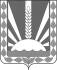 Администрациясельского поселения Артюшкино                муниципального района    Шенталинский          Самарской областиПОСТАНОВЛЕНИЕ       от  04 июля  2022  г.    № 27-п          ___________________________________________________446901, Самарская область, Шенталинский район,  д. Костюнькино, ул. Центральная, д. 21тел. 8(84652)47-510e-mail: artyushkino@shentala.su № п\пНаименование мероприятияСрок исполненияисполнитель1Проведение мониторинга и оценки миграционной ситуации на территории сельского поселения Артюшкино2022-2024 годыАдминистрация сельского поселения Артюшкино2Проведение работы по разъяснению работодателям и иностранным гражданам порядка осуществления временной трудовой деятельности на территории сельского поселения Артюшкино2022-2024 годыАдминистрация сельского поселения Артюшкино3Проведение мероприятий по выявлению и пресечению фактов использования предприятиями, организациями и индивидуальными предпринимателями труда незаконных мигрантов и иностранных граждан осуществляющих трудовую деятельность без соответствующего разрешения2022-2024 годыАдминистрация сельского поселения Артюшкино совместно с сотрудниками ОМВД и (или) УФМС (по согласованию)4Проведение анализа миграционной правоприменительной практики на основе изучения (мониторинга) применения федеральных законов и других нормативно правовых актов, регулирующих отношения в сфере миграции2022-2024 годыАдминистрация сельского поселения Артюшкино 5Создать актуальный банк данных по учету иностранных граждан, временно или постоянно проживающих на территории сельского поселения Артюшкино2022 годАдминистрация сельского поселения Артюшкино 6Обеспечить контроль за эксплуатацией и содержанием жилищного фонда. Осуществление инвентаризации пустующих строений, реконструируемых жилых домов, принятие мер по исключению возможности проникновения и проживания в них иностранных граждан2022-2024 годыАдминистрация сельского поселения Артюшкино7Обеспечить в установленном порядке уведомление органов миграционной службы о прибытии иностранных граждан на территорию сельского поселения Артюшкино2022-2024 годыАдминистрация сельского поселения Артюшкино8Организация и проведение мероприятий, направленных  на формирование духовно-нравственных ценностей, правовое, патриотическое воспитание.2022-2024 годы (по плану учреждений)Администрация сельского поселения Артюшкино 9Информирование граждан с использованием средств массовой информации, памяток о действиях при возникновении угрозы экстремистских и террористических актов в местах массового пребывания людей2022-2024 годыАдминистрация сельского поселения Артюшкино  10Проводить проверки состояния антитеррористической защищенности учреждений социальной сферы, объектов массового пребывания людей2 раза в годАдминистрация сельского поселения  Артюшкино совместно с сотрудниками ОМВД (по согласованию)